Dunoon Grammar School 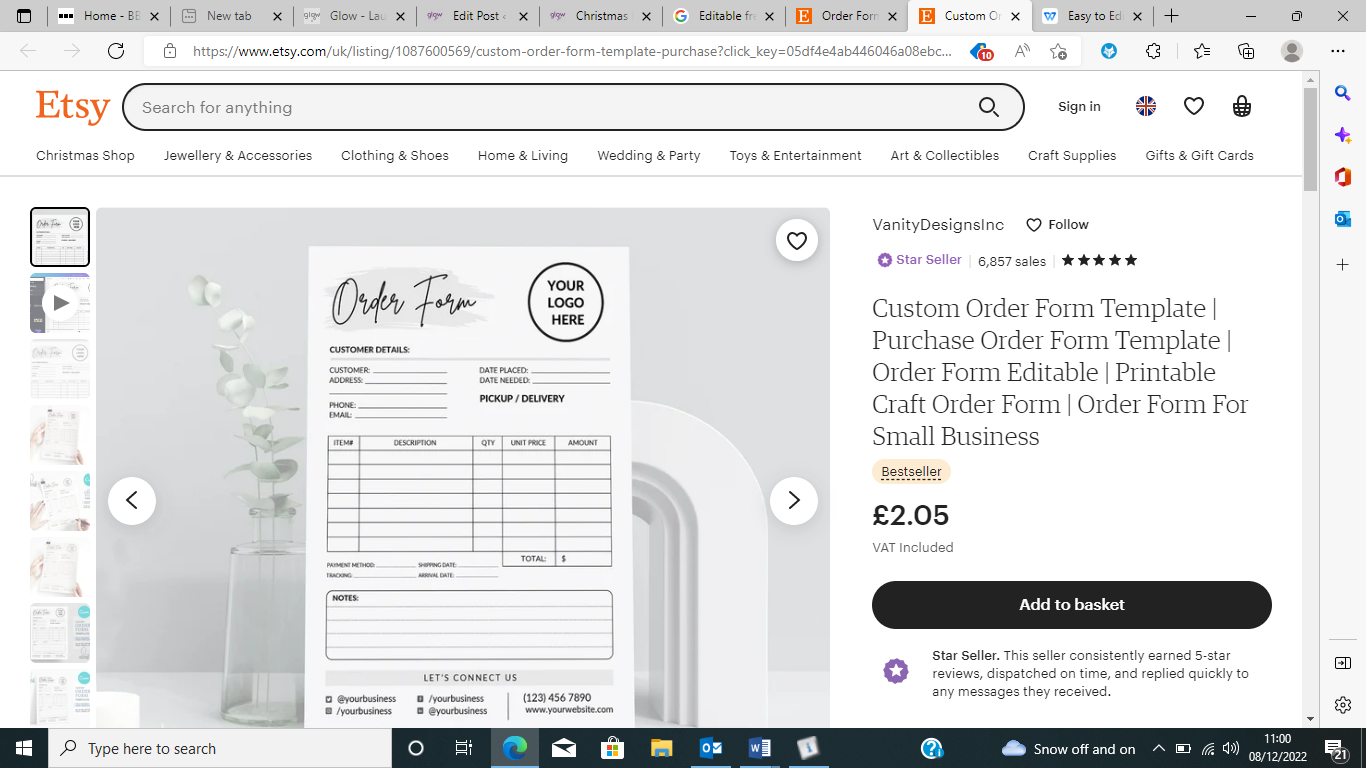 Learning Centre Christmas Fayre Order FormCustomer Name:Address:Tel:ItemQuantityUnit PriceAmountTotalNotesPickup from School Y/NPupil to pick up Y/N